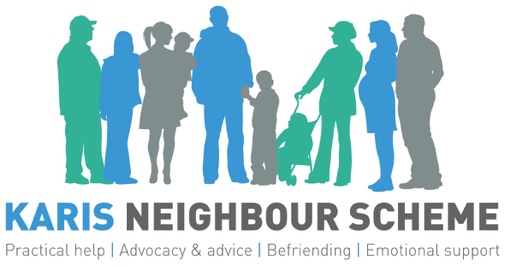 Gift Aid Declaration Thank you very much for your gift towards our work as a charity, gifts like yours help us to offer much needed support to people in our community who are isolated or marginalised Boost your donation by 25p for every £1 you donate Gift aid allows us to reclaim the tax you pay for the current tax year. Your address is required to identify you as a UK taxpayer Please tick to indicate:  I want to gift aid a single donation of £   _________ to: 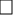  I want to gift aid all future donations to:  Karis Neighbour SchemeRegistered Charity No 1133510I am a UK taxpayer and understand that if I pay less Income Tax and/or Capital Gains Tax in the current tax year than the amount of Gift Aid claimed on all my donations it is my responsibility to pay any difference. Title ______   First Name _______________ Surname ______________ Full Home Address __________________________________________   ______________________________________ Postcode ___________ SignedDate    